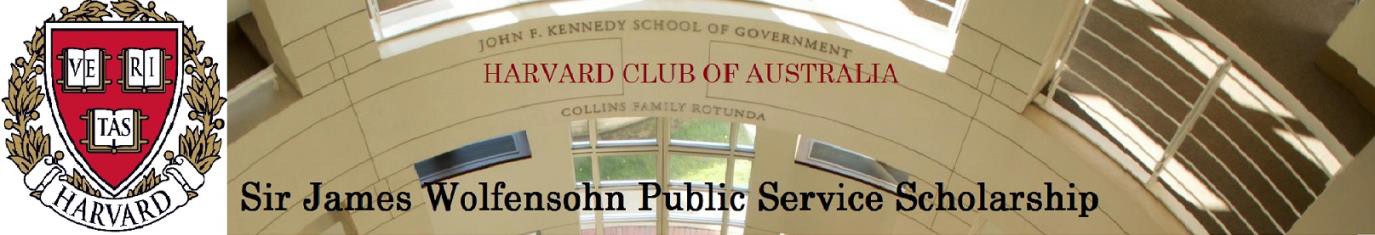 Sir James Wolfensohn Public Service ScholarshipApplication FormHARVARD KENNEDY SCHOOL EXECUTIVE EDUCATION PROGRAMHARVARD KENNEDY SCHOOL EXECUTIVE EDUCATION PROGRAMProgram title[INSERT HERE THE TITLE OF THE HKS EXECUTIVE EDUCATION PROGRAM THAT YOU WISH TO ATTEND.PROGRAMS ARE LISTED AT http://ksgexecprogram.harvard.edu/]Program dates[INSERT HERE THE DATES OF THE PROGRAM THAT YOUWISH TO ATTEND – mm/dd/yy – mm/dd/yy]DETAILS ABOUT THE APPLICANTDETAILS ABOUT THE APPLICANTLast / family name[INSERT HERE]First/ given name[INSERT HERE]Middle initial[INSERT HERE]Gender[INSERT HERE EITHER “MALE” or “FEMALE” or “OTHER”]Citizenship[INSERT HERE]Date of birth[INSERT HERE USING FORMAT OF mm/dd/yy]English first language[DEPENDING ON WHETHER ENGLISH IS YOUR FIRST LANGUAGE – INSERT “YES” or “NO” HERE]If “No” to previous question[IF ENGLISH IS YOUR FIRST LANGUAGE, PLEASE INDICATE “N/A”. IF ENGLISH IS NOT YOUR FIRST LANGUAGE, PLEASE RATE YOUR ENGLISH LANGUAGE SKILLS – “FAIR”, “GOOD”, “VERY GOOD” or “EXCELLENT”.]APPLICANT’S CURRENT ROLE AND ORGANISATIONAPPLICANT’S CURRENT ROLE AND ORGANISATIONJob title / military rank[INSERT HERE]Group / Division / office[INSERT HERE]Organisation / agency[INSERT HERE]Reporting lines[PLEASE BRIEFLY DESCRIBE WHO YOU REPORT TO AND THE FUNCTIONS OF YOUR DIRECT REPORTS]Permanent employee[TO RECEIVE THE WOLFENSOHN SCHOLARSHIP, YOU MUST BE A PERMANENT EMPLOYEE. PLEASE CONFIRM THAT YOU ARE A PERMANENT EMPLOYEE BY INSERTING “YES” HERE]APPLICANT’S WORK ADDRESS AND CONTACT DETAILSAPPLICANT’S WORK ADDRESS AND CONTACT DETAILSStreet address[INSERT HERE]City / town[INSERT HERE]State / territory[INSERT HERE]Post code[INSERT HERE]Work telephone number[INSERT HERE]Work fax number[INSERT HERE]Mobile number[INSERT HERE]Preferred email address[INSERT HERE]APPLICANT’S HOME ADDRESS AND CONTACT DETAILSAPPLICANT’S HOME ADDRESS AND CONTACT DETAILSStreet address[INSERT HERE]City / town[INSERT HERE]State / territory[INSERT HERE]Post code[INSERT HERE]Home telephone number[INSERT HERE]ADDITIONAL QUESTIONSADDITIONAL QUESTIONSOther HKS programs[PLEASE INDICATE HERE IF YOU HAVE EVER PREVIOUSLY ATTENDED A PROGRAM AT HARVARD KENNEDY SCHOOL.INSERT HERE EITHER “YES” OR “NO”. IF YES PLEASE INCLUDE PROGRAM NAME]Other Harvard programs[PLEASE INDICATE HERE IF YOU HAVE EVER PREVIOUSLY ATTENDED A PROGRAM AT HARVARD UNIVERSITY. INSERT HERE EITHER “YES” OR “NO”. IF YES PLEASE INCLUDE PROGRAM NAME]Nominator[INSERT HERE THE NAME AND TITLE OF THE INDIVIDUAL WHO NOMINATED YOU FOR THE WOLFENSOHN SCHOLARSHIP]REQUIRED ESSAY #1At your current position, what are your specific duties and responsibilities? Describe the functions or services provided by your organization.Please include the number of employees in your organization, the number of employees under your direct supervision, the annual operating budget of your organization (if applicable), and what portion of the organization budget you are responsible for.[INSERT ESSAY #1 RESPONSE HERE NOTING THAT YOUR RESPONSE SHOULD NOT EXCEED 400 WORDS. PLEASE SEPARATE YOUR ANSWERS TO QUESTIONS 1 AND 2]REQUIRED ESSAY #2Please describe the most significant strategic challenges in your work.[INSERT ESSAY #2 RESPONSE HERE NOTING THAT YOUR RESPONSE SHOULD NOT EXCEED 400 WORDS]REQUIRED ESSAY #3Please describe your immediate and long-term goals. How will attending your chosen HKS Executive Education program help you to achieve them and have a positive impact on the world?[INSERT ESSAY #3 RESPONSE HERE NOTING THAT YOUR RESPONSE SHOULD NOT EXCEED 400 WORDS]